Effects of habitat geology and pH value on body color and morphology of Rhinogobius rubromaculatus and species identificationStudents: CHANG,WEI-CHIEHSchool: New Taipei Municipal Hsin Tien Senior High SchoolTeacher:CHUNG,I-YING and CHEN,CHENG-CHANGEmail:s010352@htsh.ntpc.edu.tw23 February 2023AbstractRhinogobius rubromaculatus is a species of fish in the genus Rhinogobius rubromaculatus, a species endemic to Taiwan, distributed in the northern, central and southern streams west of the central mountain range. Due to the disconnection of the inhabited water systems, and the fact that they are terrestrial fish, there is no need to migrate to the sea, and there is no genetic exchange between different groups for a long time, so they have differentiated their own local phenotypes. In this experiment, the appearance and habits of the alligator population in Xindian area will be compared with the appearance characteristics and design experiments will be used to explore the characteristics of the appearance and habits of the alligator population in the Xindian area, and whether it is different from the population in its model locality, so as to confirm whether it belongs to the newly published species Yangmingshan crocodile tiger in taxonomy. The results of this study show that the alligator population in Xindian area is different from the population of its model origin in terms of size and appearance, and is more inclined to Yangmingshan Rhinogobius, so this study believes that the population in Xindian area should belong to Yangmingshan Rhinogobius.Keywords: Rhinogobius rubromaculatus, species identification, geology and pHResearch question and hypothesisResearch hypothesis               Once when checking the data of the Rhinogobius, I learned in the picture book that the juvenile of Rhinogobius rubromaculatus has no floating period, and can swim just hatched, which is a terrestrial type Rhinogobius, without descending to migrate, and because of this, Rhinogobius rubromaculatus between different watersheds has no gene communication for a long time, so it differentiates into various different phenotypes, and I am attracted by the difference in body color between different watersheds. So embark on a journey to find Rhinogobius rubromaculatus.                 Rhinogobius rubromaculatus can often be found in the humble streams along the road when stepping on the green or passing industrial roads in the shallow mountain area, and there are many differences in the individuals collected in different places, and at least two very different ethnic groups can be found in the Xindian area alone. As I saw more and more individuals in different habitats, I found that some individuals from distant but similar habitats were more similar in size and body color than individuals produced in habitats adjacent to habitats or even in the same watershed but with large environmental differences, so I began to think about whether the difference in body size and body color performance of Rhinogobius rubromaculatus was related to the habitat environment, so I used several streams in the mountains near my house as observation points to observe Rhinogobius The correlation between rubromaculatus habitat and body color, I will also use experiments to see if the body color of Rhinogobius rubromaculatus changes due to the difference in the bottom sand of the fish tank. Zhang Daqing and Zeng Weijie pointed out (2014) that "in general, individuals found in small streams under forests are redder, while those in open streams are blacker, which may be the result of long-term evolution in habitat to avoid enemies."。                   On September 23 this year (2022), a paper was officially published in the journal Zootaxa, which classified Rhinogobius rubromaculatus in the outer waters of Yangmingshan into a new species Rhinogobius yangminshanensis by differences in genes, head, first dorsal fin markings, and number of second dorsal fin fins (Figures 3 and 4), which is a common fish species in the Yangmingshan stream system." (Chen Yixiong and Chen Tianren, 2018), but the paper does not mention whether the ethnic group in the Xindian area is included, so I also want to observe whether there are differences in the appearance of Rhinogobius rubromaculatus in the Xindian area and individuals in the Taichung Dadu Creek model origin and the outer water system of Yangmingshan through this experiment, so as to distinguish whether the Rhinogobius rubromaculatus in the Xindian area is a new species of Yangmingshan Rhinogobius. 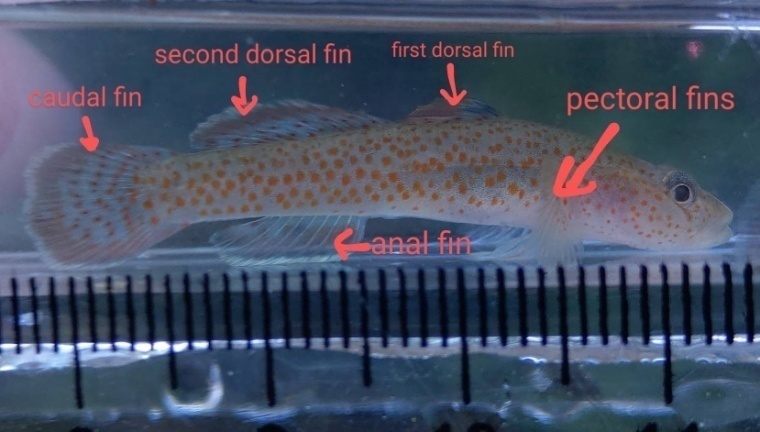 Figure 1. Position and morphology of Rhinogobius rubromaculatus fins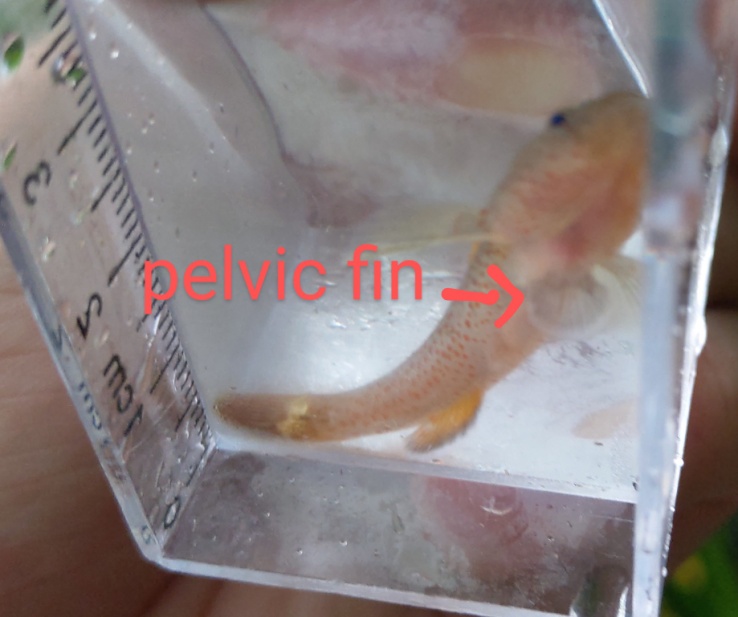 Figure 2. The pelvic fin of the Rhinogobius rubromaculatus is shaped like a suction cup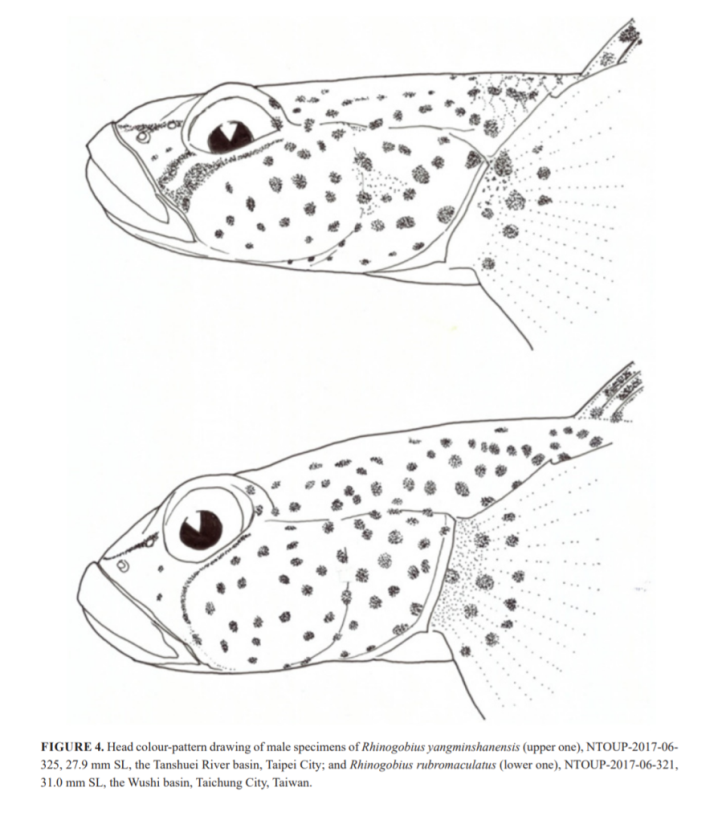 Figure 3. Rhinogobius yangminshanensis (top) and Rhinogobius rubromaculatus (bottom) head differences (image source: cited Chen Yixiong (2022). A new freshwater gobiid species of Rhinogobius Gill, 1859 (Teleostei: Gobiidae) from northern Taiwan。 ZOOTAXA) 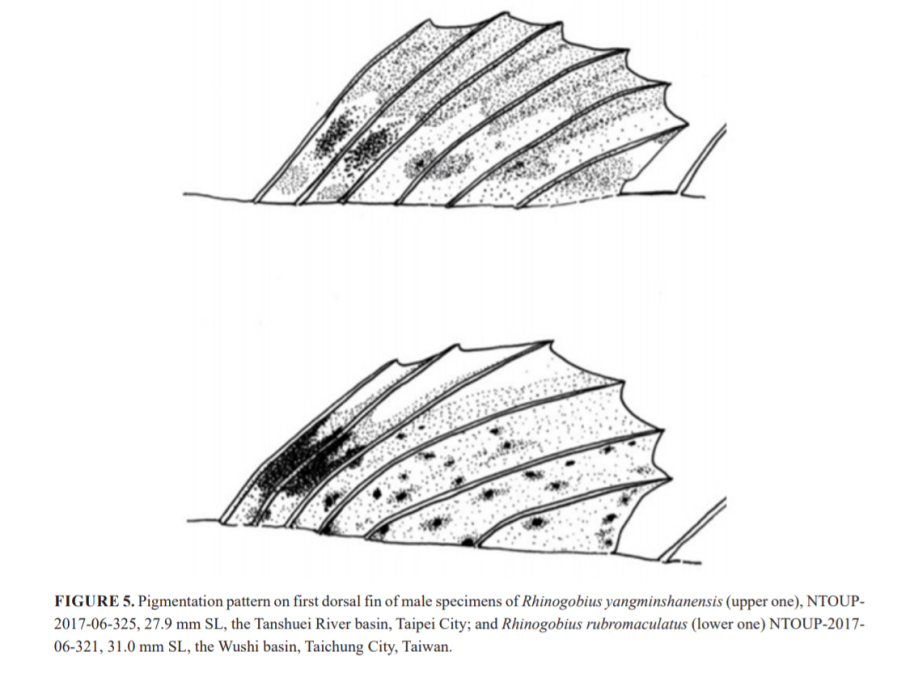 Figure 4. Rhinogobius yangminshanensis (top) differs from Rhinogobius rubromaculatus (bottom) with the first dorsal fin (Image: cited Chen Yixiong (2022). A new freshwater gobiid species of Rhinogobius Gill, 1859 (Teleostei: Gobiidae) from northern Taiwan。 ZOOTAXA) Research questionObserve the differentiation of the phenotype of Rhinogobius rubromaculatus in various places and the correlation between water pH Observe the effect of environmental differences on the body color of Rhinogobius rubromaculatus in the Xindian areaDiscuss the association between the body size and habitat of Rhinogobius rubromaculatus in the Xindian areaTo explore whether the color of the bottom sand affects the body color of Rhinogobius rubromaculatus in the Xindian area.Whether there is a difference in appearance and habit between the Rhinogobius rubromaculatus and the Taichung potbelly creek pattern species in the Xindian area, and I want to know whether it belongs to Rhinogobius yangminshanensis or the alligator of the alligator with an alligator.Research methods and materials1.      Field observation and collection         The wild habitat of the alligator was observed, and the individuals of the alligator from all over Taiwan were collected for comparison, and the pH value in the water of each habitat was measured to investigate the differentiation of the phenotype of the alligator and whether it was affected by geology and water quality.          In addition, the wild habitat of the alligator in the Xindian area was observed, and the correlation between several different habitats, topography, and companion species and the individual body color produced by its habitat was compared.  Equipment required: 2 fishing nets1 pair of rain boots1 observation box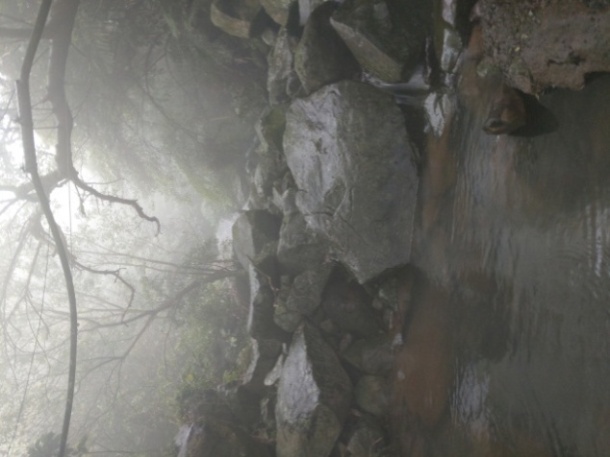 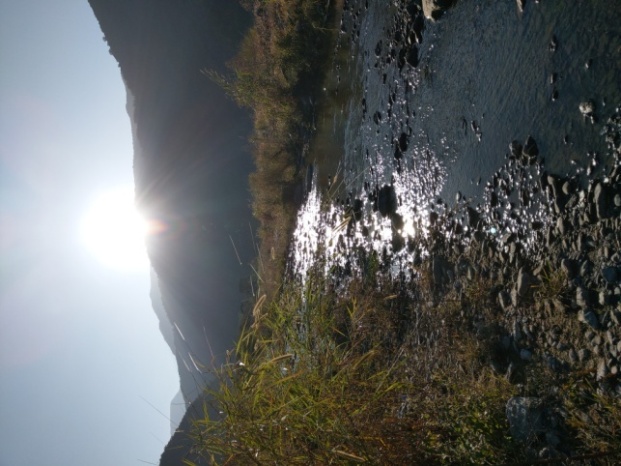          Figure 5.  Wild Habitat (Shimen, Northern Taiwan                                 Figure 6. Wild Habitat (Pingtung, Southern Taiwan) 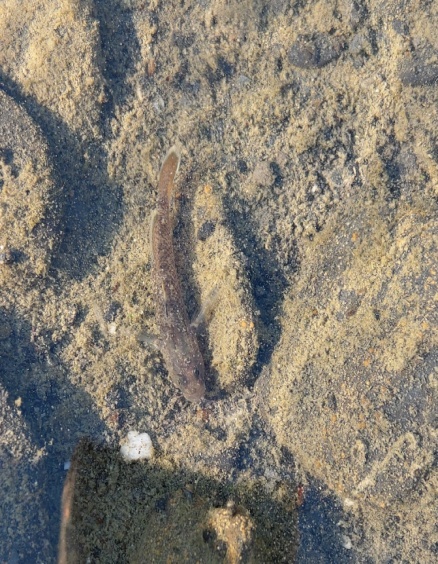 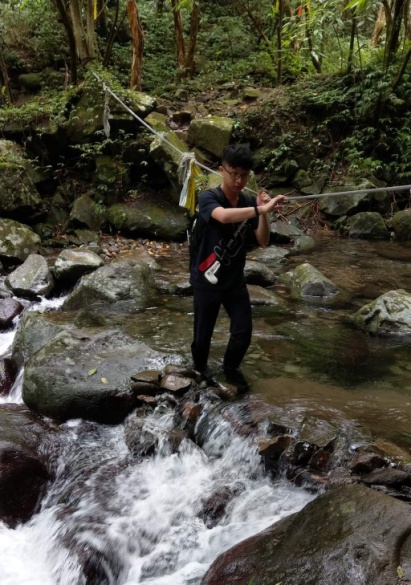 Figure 7. Wild Individual                                                                                 Figure 8. Field Survey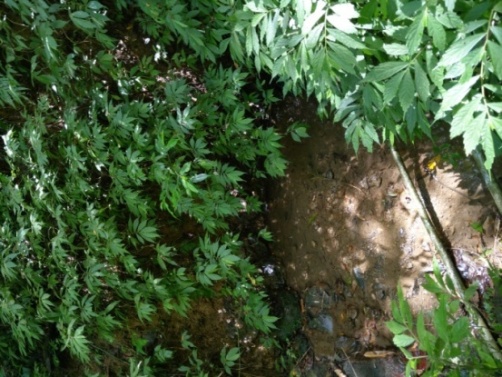 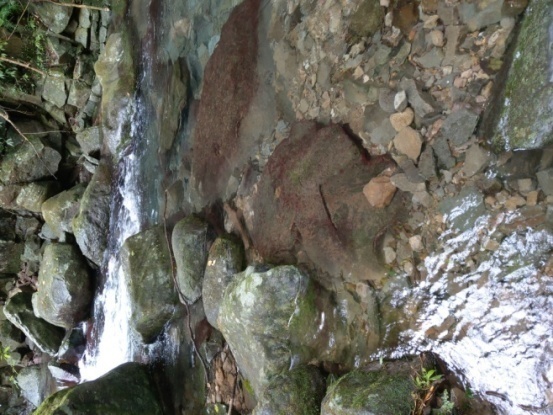 Figure 9. Wilderness habitat(concealed)                                              Figure 10. Wilderness habitat(open water) 2.      The color experiment of the bottom sand of the fish tank          Rhinogobius rubromaculatus selected for the cohabitation is placed into a fish tank paved with different bottom sand, and its body color is observed and recorded whether it changes.                           Go to the original habitat to collect Rhinogobius rubromaculatus and the original ground sand.Arrange fish tanks, lay three kinds of bottom sand, and erect lamps.Measure the water temperature and water quality to confirm whether they are the samePut three fish in each tankFeed frozen bloodworms regularly every day, and continuously monitor the water temperature and water qualityAnd observe the body color change of the fish after one week of feeding Equipment requiredFish tank (length 30 cm, width 20 cm) 3 pcs Wide test strip 1 copyLamp (60 cm) 1 pcs Black sand 1 literStream sand (original habitat) 1 literWhite sand and gravel 1 litre Thermometer 3 xFilter 3 xPump 1 xRhinogobius rubromaculatus 9 pcs Table 1. Experimental variables3.   Experiment on liking the environment       In the fish tank, the large stone area and the fine sand area were designed (Figures 7 and 8), and the alligator in the Xindian area and model origin was selected and put into the fish tank, and whether there was a difference in the environment preferred by the all-snouted red-spotted crocodile in the Xindian area and the Taichung Dadu Creek model production area.Go to the original habitat to collect short-snouted red-spotted Rhinogobius and native ground sand.Arrange fish tanks, lay two kinds of bottom sand, and erect lamps.Measure the water temperature and water quality to confirm whether they are the same Put in the fishContinuously monitor the water temperature and water quality, regularly feed the bloodworms in the right front corner of the fish tank, and time it for one minute, and observe that several alligators with short snouts gather to eat. Observe for a week, compare the time when the fish gather in the right front corner of the fish tank to eat, and find out the better environment that the fish prefer, because if the fish only like to inhabit the big rock area, the time to swim to the right front corner of the fish tank to eat will be longer than the fish that prefer to inhabit the fine sand area.Remove the fish, replace another batch of alligators from different origins, and repeat steps (1) to (6). Equipment required: Fish tank (length 60 cm, width 30 cm) 1 pcs Wide use test strip 1computer 1 pcs Lamp (60 cm) 1 pcs Thermometer 3 pcs Upper fine filter 1 pcs Fine sand 5 kgLarge stonesRhinogobius yangminshanensis 5 pcsRhinogobius rubromaculatus (new store) 5 pcsRhinogobius rubromaculatus (mode) 5 pcs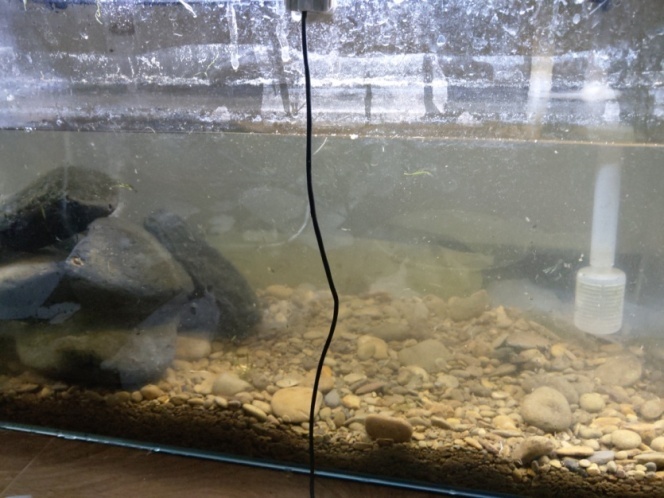 Figure 11. Experimental fish tankTable 2. Experimental variables4.   Comparison fish      Were collected in the wild habitat of the short-snouted red-spotted crocodile in the Xindian area, the waters around Yangmingshan and the Dadu River model in Taichung, and whether there were differences in the appearance of the alligator of the alligator of different origins.Equipment required:1 dissecting microscope3 Petri dishes2 forcepsRhinogobius yangminshanensis  severalRhinogobius rubromaculatus (new store) severalRhinogobius rubromaculatus (mode) several 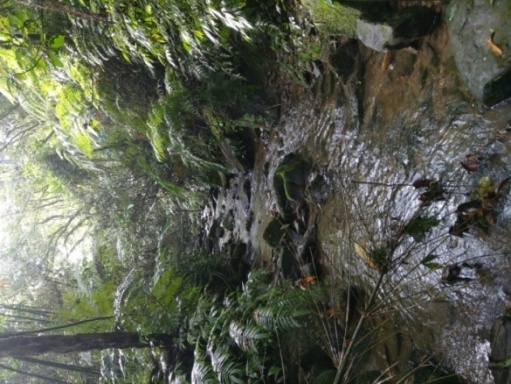 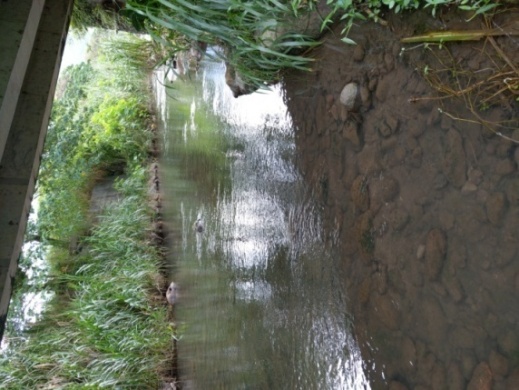         Figure 12. Xindian habitat                                                     Figure 13. Habitats around Yangmingshan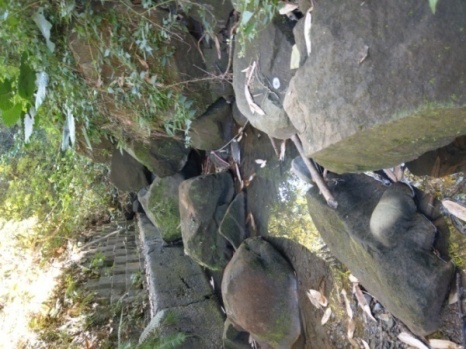 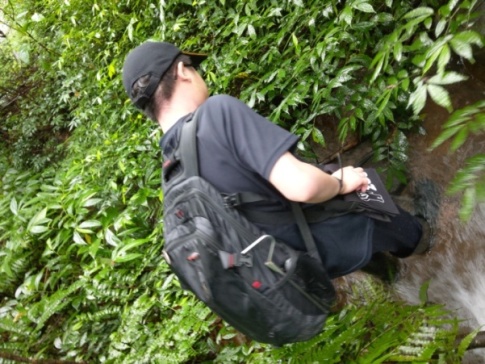 Figure 14. Taichung habitat                                                     Figure 15. Collection of Rhinogobius rubromaculatus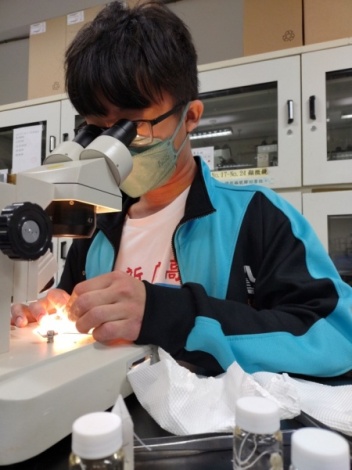 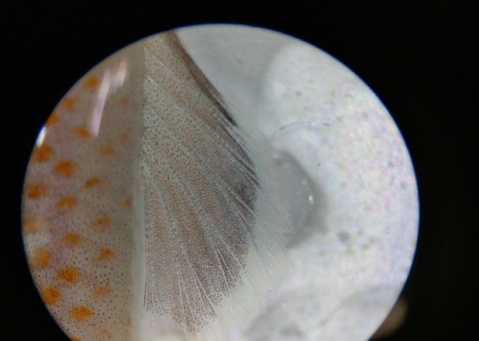        Figure 16. Observation under a dissecting microscope           Figure 17. Anal fin rays of the Rhinogobius rubromaculatus under a dissecting microscopeResultsObservation of phenotypic of Rhinogobius rubromaculatus in different locations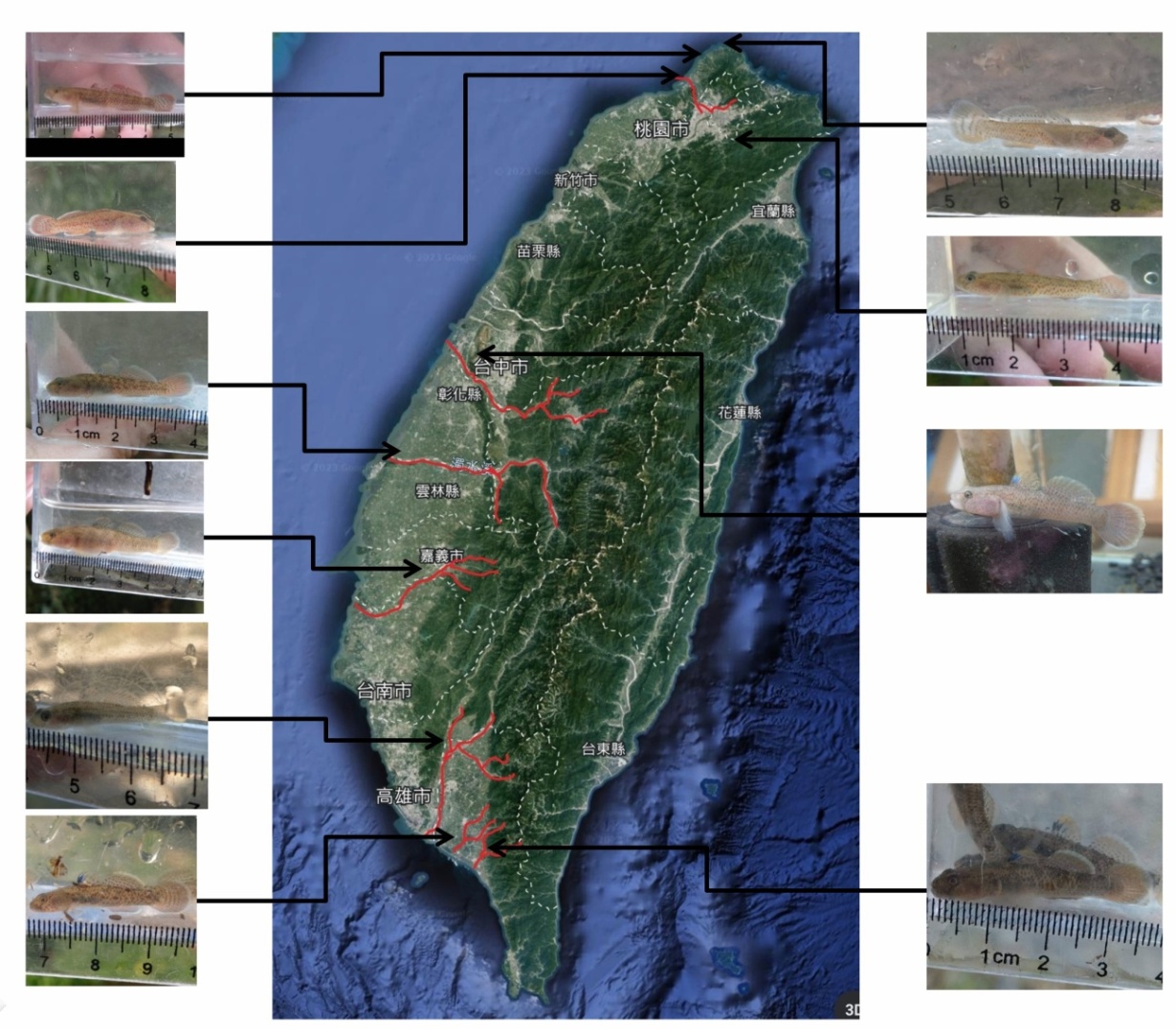 Figure 18. Collecting individuals from each river basin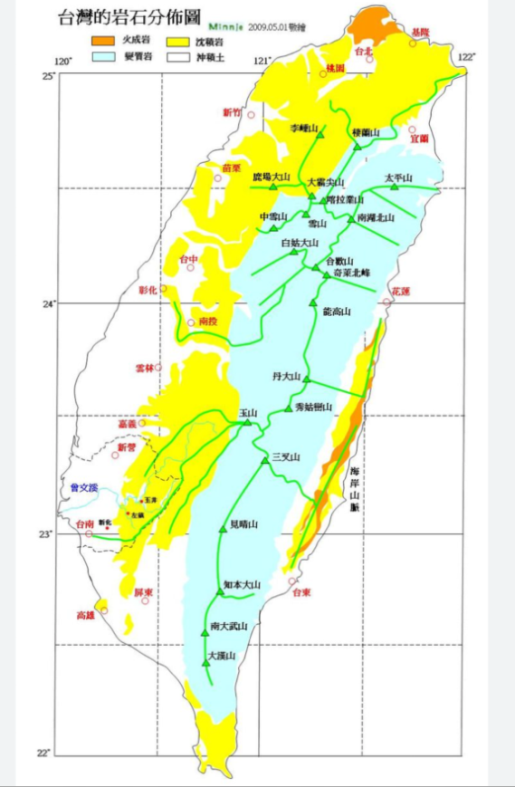 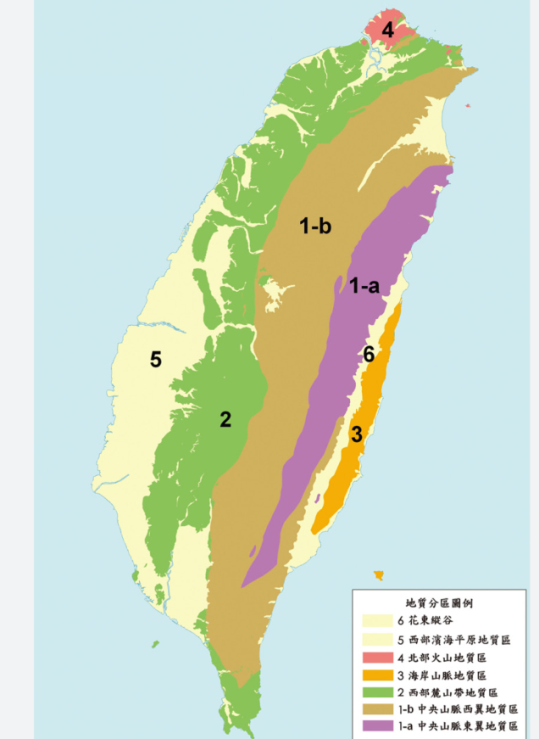 Figure 19. Distribution of rocks in Taiwan - sourced from the internet        Figure 20. Geology of Taiwan - sourced from the internetTable  3. Water quality and geology of rivers in various regions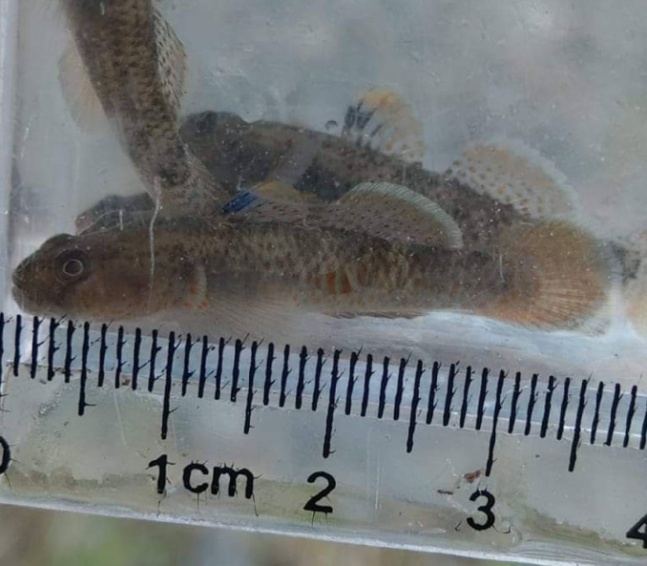 Figure 21. : Collected from PH8 waters                               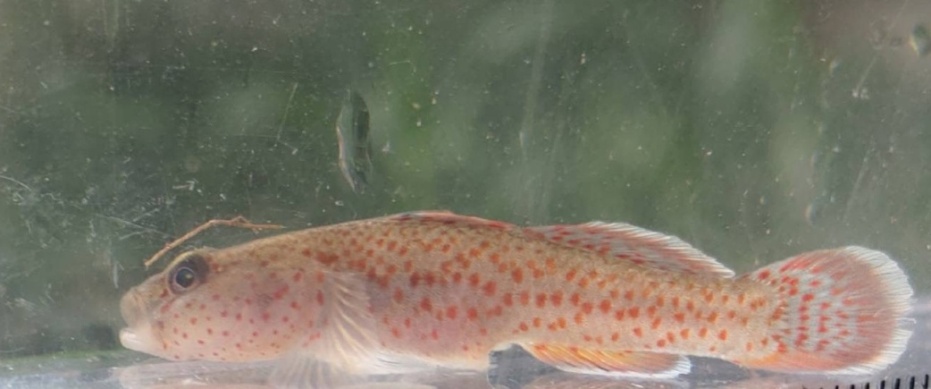 Figure 22. : Collected from PH7 waters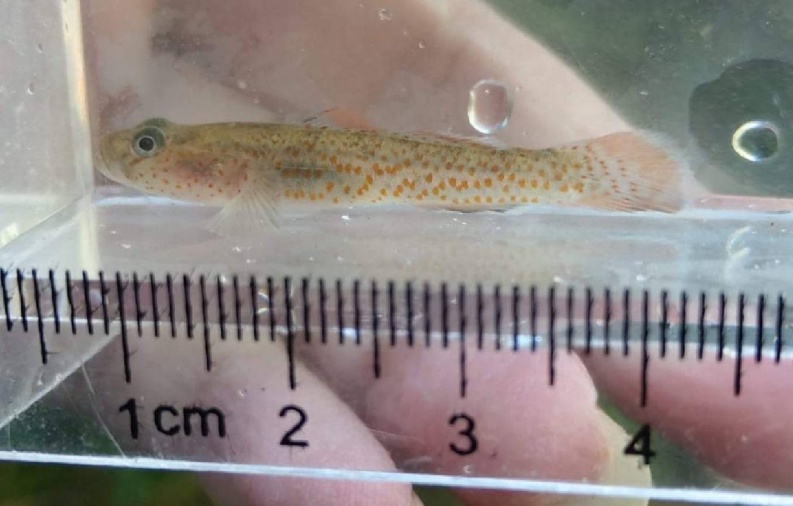 Figure 23. : Collected from PH6 waters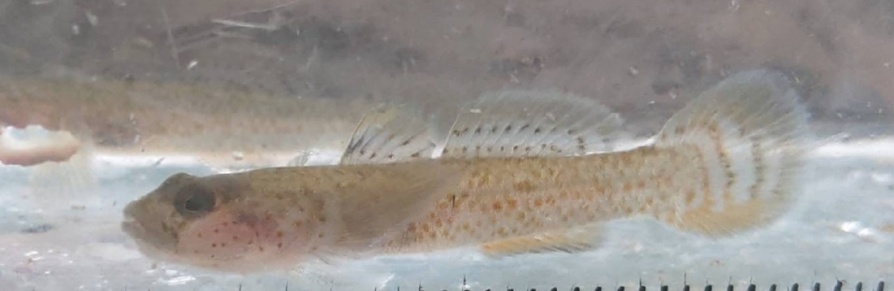 Figure 24. : Collected from PH5 watersTable 4. Morphological characteristics of Rhinogobius rubromaculatus in different regions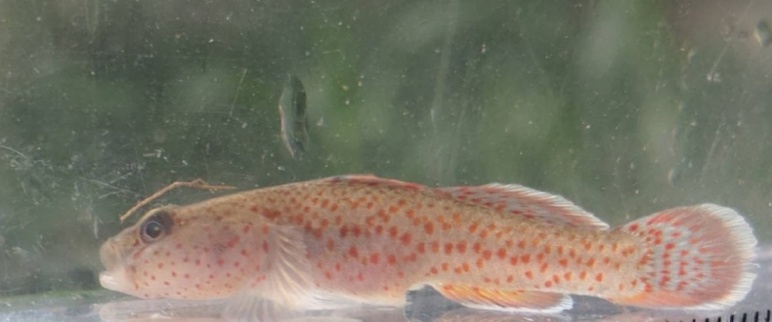 Figure 25. Northern type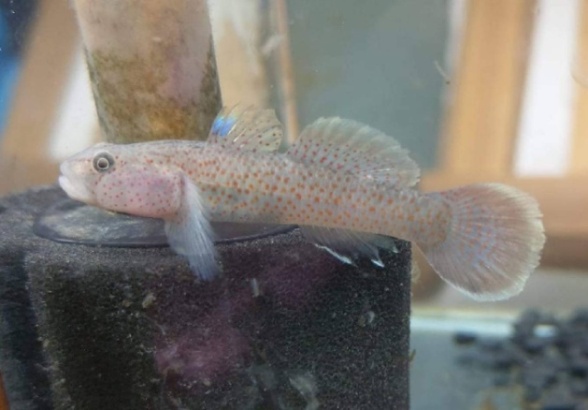 Figure 26. Central type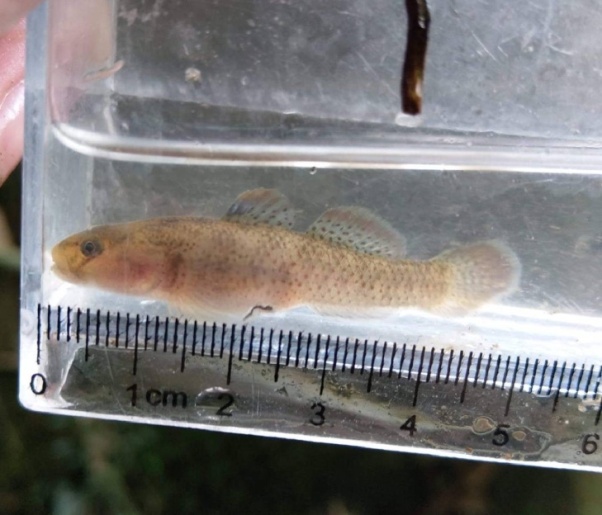 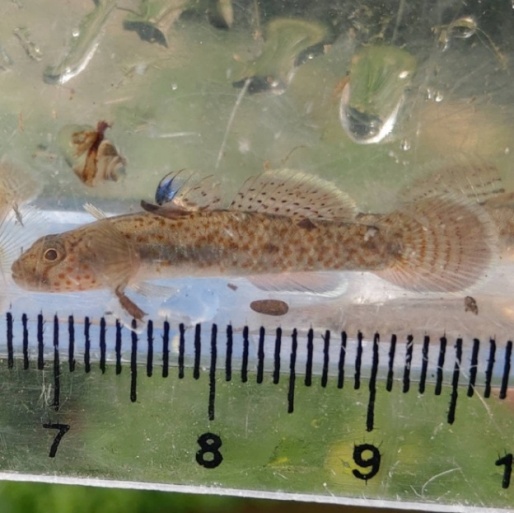 Figure 27. Southern type                                                                     Figure 27. Pingtung typeField observation results in Xindian areaA Habitat         It is the upper reaches of the stream, the stream bed is mostly gravel, and the amount of sediment is small. The Rhinogobius rubromaculatus mainly inhabits the environment in Figure 30 (the water flow is slow and the river channel is narrow), and the environment in Figure 29 (the water flow is wide and the river channel is wide). No individuals have been found. This phenomenon is consistent with the habit of "relative to the mainstream, they are more commonly seen in the tributaries" in the literature. The individuals produced in this habitat are between 3.2 and 4.3 cm, and no more than 5 cm have been collected. The 5 cm individual has a darker body color, and the spot color is lighter to orange, and other species have been investigated in the same habitat.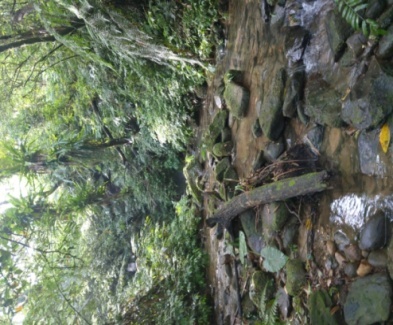 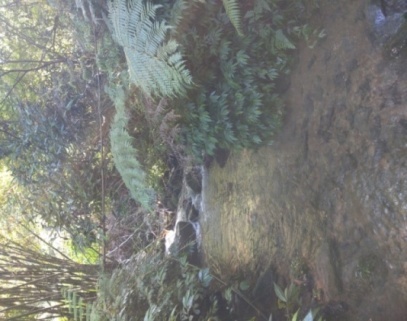           Figure 29. A Habitat                                                                          Figure 30. A Habitat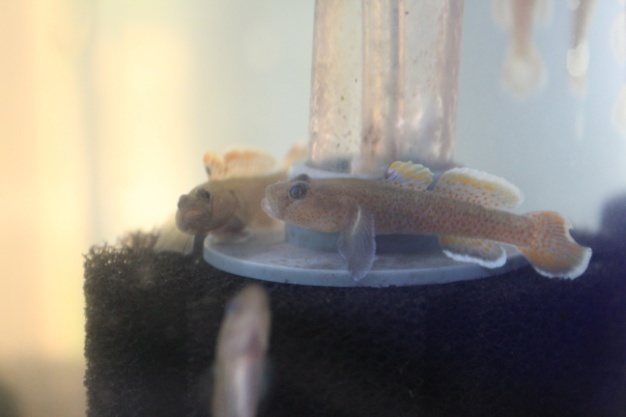 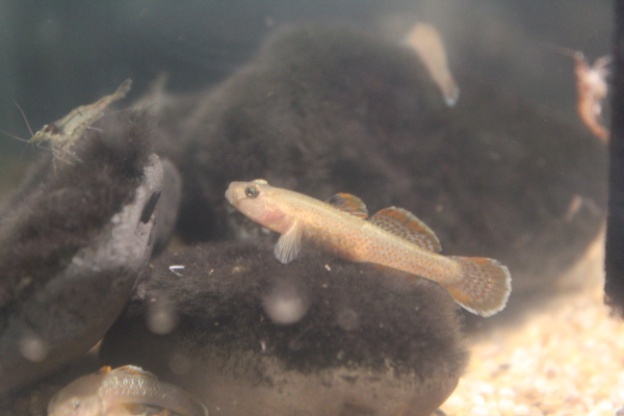 Figure 31. A Habitat male                                                                              Figure 32. A Habitat femaleTable 5. Other species surveyed in the A habitatB Habitat         It is a ravine, more like a water ditch, with high sediment volume, dense vegetation on both sides, and weak sunlight. The individuals born in this habitat are relatively large in size, generally between 5 and 6.8 cm in both male and female, with bright body color and spot color. Tangerine, while other species have been investigated in the same habitat.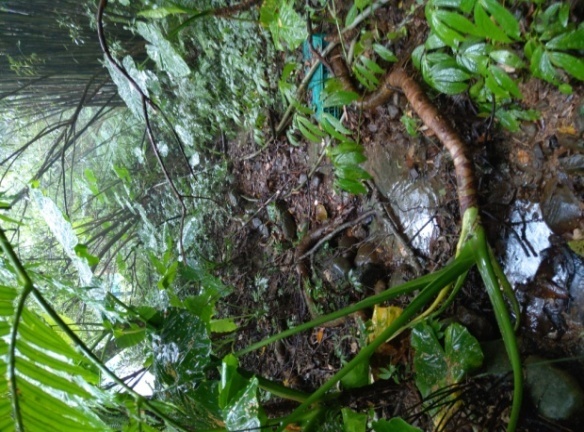 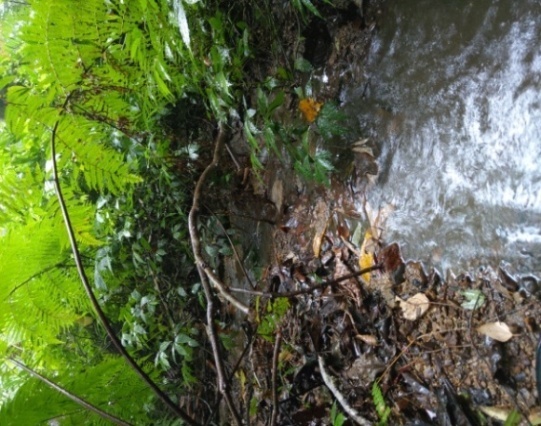   Figure 33. B Habitat                                                                           Figure 34. B Habitat  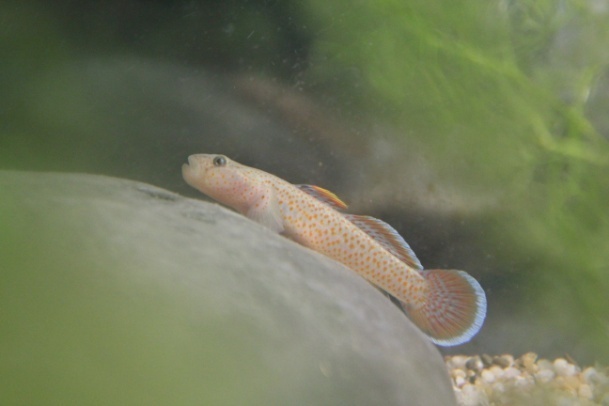 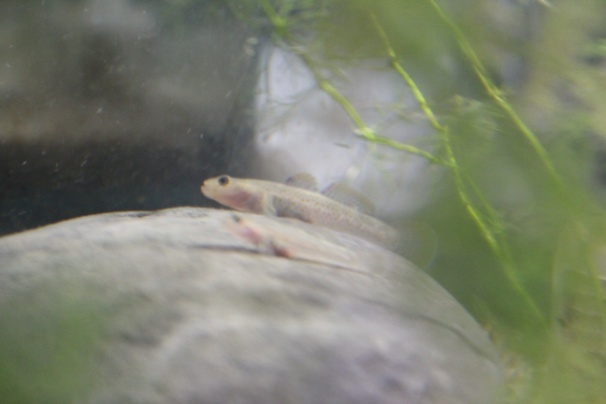 Figure 35. B Habitat male              	                                                        Figure 36. B Habitat femaleTable 6. Other species surveyed in the B habitatC HabitatIt is a tributary, similar to habitat B, with dense vegetation on both sides, poor sunshine, large amount of sediment, shallow water, and slow flow. The most striking thing is that the female fish produced in this habitat have relatively obvious black horizontal bands on their bodies, and their body size is generally between 4.5 and 5 cm. However, other species have also been investigated in the same habitat, as shown in Table 9.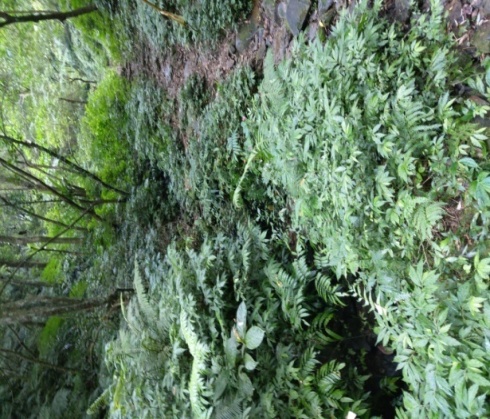 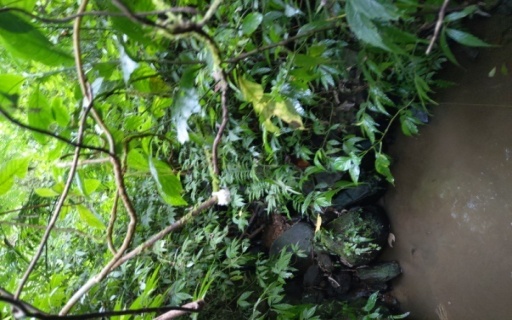     Figure 37. C Habitat                                                        Figure 38. C Habitat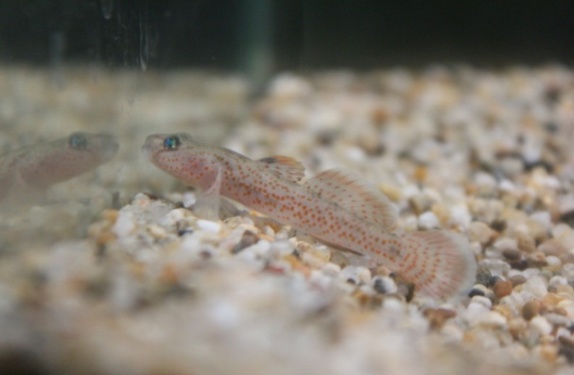 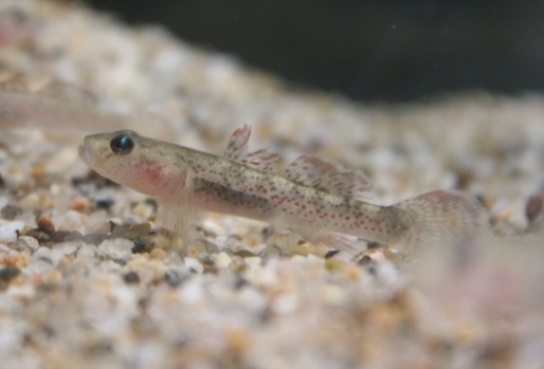 Figure 39. C Habitat male                                                                           Figure 40. C Habitat femaleTable 7. Other species surveyed in the C habitatTable 8. The comparison between the three-habitat environment in Xindian area and the stature of the Rhinogobius rubromaculatusThe observation results of the fish tank bottom sand color experiment          The six individuals were all from the same river section of the Qingtan River basin in Xindian District, and there was no obvious difference in body color when they were first collected, which was the difference after one week of feeding in a fish tank with the same water temperature and water quality but different bottom sand, it can be found that regardless of the obvious difference in body color and markings between male and female, the individuals raised in the fish tank with dark bottom sand color showed darker body color and more obvious markings, while the individuals in the fish tank with light bottom sand color showed lighter body color and inconspicuous markings. 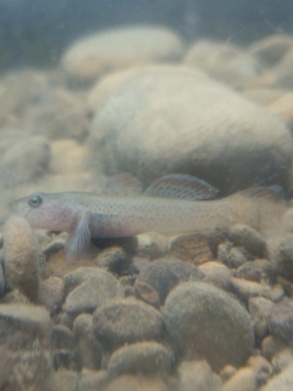 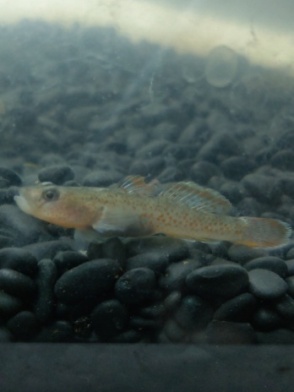 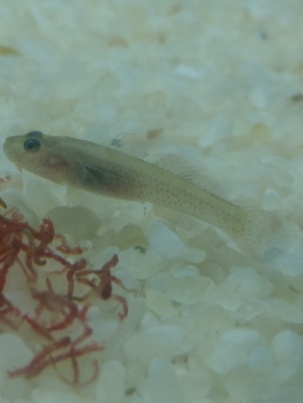 Figure 41. Original Habitat Male Sand Gob       Figure 42. Male Sand Goby on Dark Colored Sand      Figure 43. Male Sand Goby on Light Colored Sand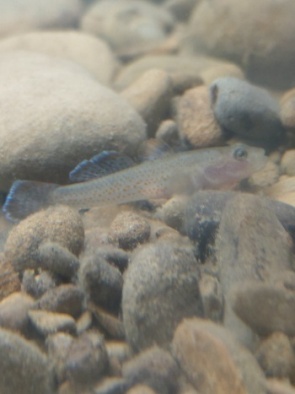 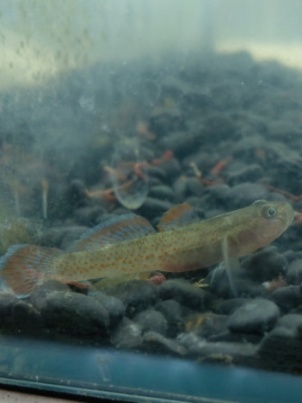 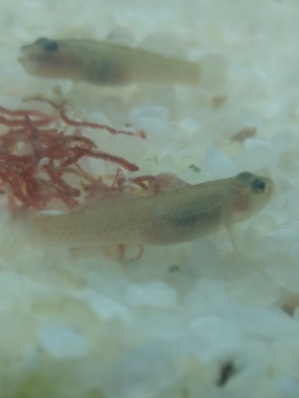 Figure 44. Original Habitat female Sand Gob Figure 42. Female Sand Goby on Dark Colored Sand Figure 43. Female Sand Goby on Light Colored SandYangmingshan, Xindian and Taichung Dadu Creek individual preference environmental experiment observation results          After experimental observation, it was learned that Rhinogobius rubromaculatus in the Xindian area and the waters around Yangmingshan prefers to inhabit the fine sand area and is less likely to drill into the gaps of large stones, while individuals in Taichung Dadu Creek mode production area hide more in the gaps of large stones, unless lured by bloodworms, otherwise rarely swim to the fine sand area, experimental results can also prove this view, known from the experimental results, In terms of the time required to swim from the hiding place to the right front corner of the fish tank to feed, the time required by the individuals in the type origin is much greater than that of Rhinogobius yangminshanensis and Rhinogobius rubromaculatus in the Xindian area, which indicates that the place where the Rhinogobius rubromaculatus individuals in the type origin are active is in the big stone area, far from the right front corner of the fish tank belonging to the fine sand area. Therefore, it takes more time to swim over to forage than Rhinogobius yangminshanensis and Rhinogobius rubromaculatus in the Xindian area, and Rhinogobius yangminshanensis and Rhinogobius rubromaculatus in the Xindian area are originally active in the fine sand area, so when the red worms are placed in the right front corner of the fish tank that belongs to the fine sand area, They can come together in a shorter period of time. 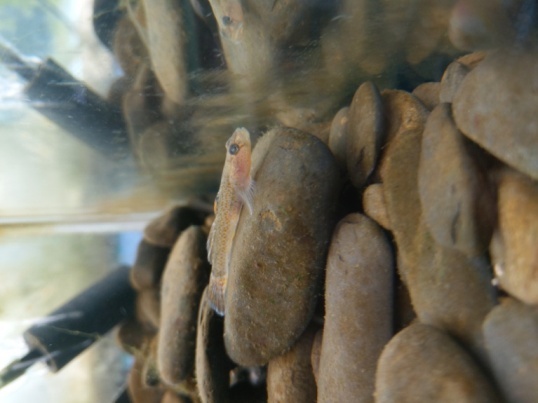 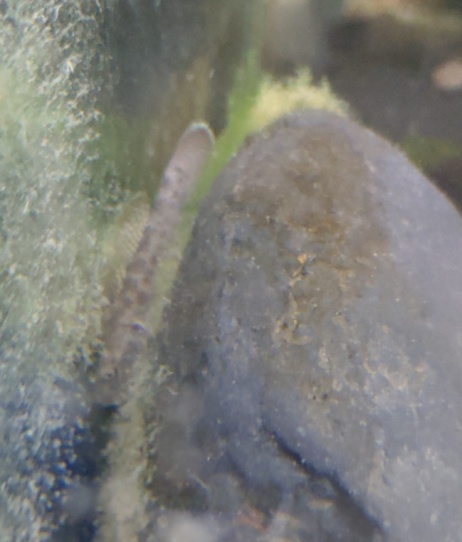         Figure 47. Individual of Xindian                      Figure 48. Origin individual of Taichung modelTable 9. The time required for a Yangmingshan Rhinogobius individual to swim from the hiding place to the right front corner of the fish tank for foodTable 10. The time required for a Xindian Rhinogobius individual to swim from the hiding place to the right front corner of the fish tank for foodTable 11. The time required for a the type locality Rhinogobius rubromaculatus individual to swim from the hiding place to the right front corner of the fish tank for foodCompare the appearance of fish       The appearance of Rhinogobius rubromaculatus in the Xindian area, whether in the number of fins, head pattern and pattern and the first dorsal fin spot, is more consistent with the individual type of Rhinogobius yangminshanensis, and is different from the Rhinogobius rubromaculatus Taichung Dadu Creek model origin species.Rhinogobius rubromaculatus in the Xindian area has two stripes under the eyes, and the Rhinogobius rubromaculatus model has only one individualThe Rhinogobius rubromaculatus male in the Xindian area has a mouth split that only reaches the anterior edge of the pupil, and the male fish in the Rhinogobius rubromaculatus model has only reached the anterior edge of the pupil reaches the middle of the eye.The first dorsal fin dark spot of the Rhinogobius rubromaculatus individual in the Xindian area is lighter and scattered than that of the Rhinogobius rubromaculatus model origin individualThe Rhinogobius rubromaculatus individual in the Xindian area has an orange band above the first dorsal fin, which can reach 1/3 of the first dorsal fin area.  The first dorsal fin of Rhinogobius rubromaculatus native individuals has no orange band and is translucent.The second dorsal fin of the alligator individual in the Xindian area has ten rays, and the first dorsal fin of the Rhinogobius rubromaculatus type individual has only nine dorsal finsThe fin of the Rhinogobius rubromaculatus individual in the Xindian area has nine fin bars, and the fin of the Rhinogobius rubromaculatus model individual has only eight finsRhinogobius rubromaculatus in the Xindian area has a brown body color, Rhinogobius rubromaculat .Table 12. The number of rays of each fin of Rhinogobius rubromaculatus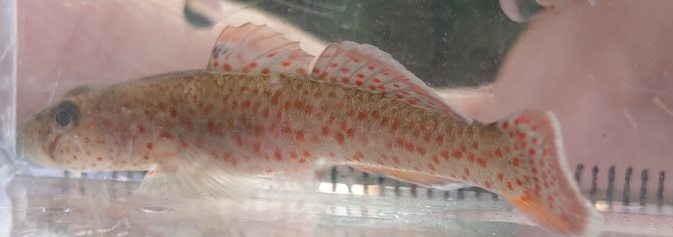 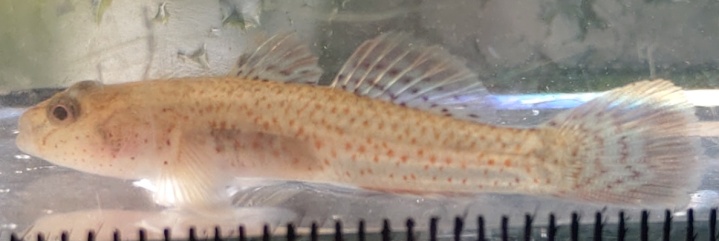 Figure 49. Male Fish in Yangmingshan Surrounding Area                            Figure 50. Female Fish in Yangmingshan Surrounding Area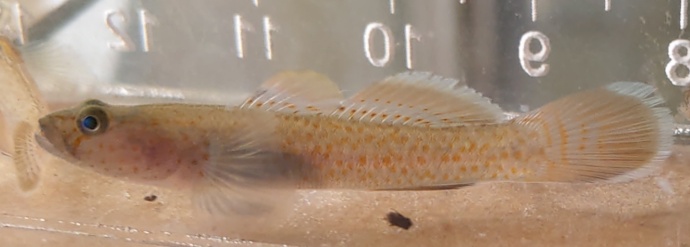 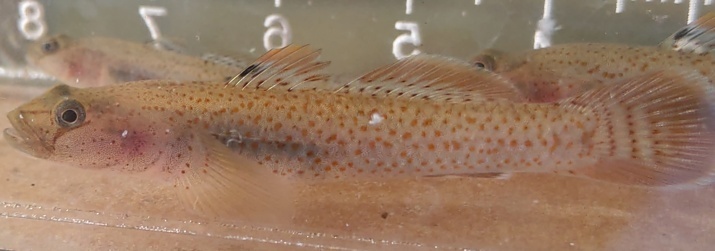 Figure 51. Male Fish in Xindian Area                                      Figure 52. Female Fish in Xindian Area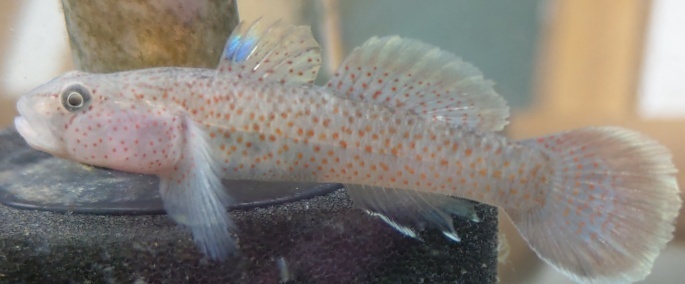 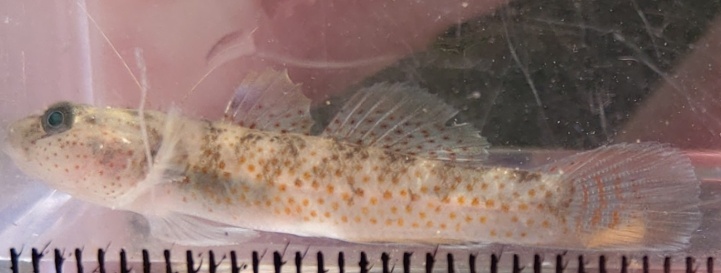 Figure 53. Male Fish in Dadu Creek Breeding Ground in Taichung           Figure 54. Female Fish in Dadu Creek Breeding Ground in TaichungDiscussion1.   Differentiation of the Rhinogobius rubromaculatus phenotype  in various place       From field collection and observation, it is known that the Rhinogobius rubromaculatus phenotype in Taiwan is slightly differentiated, I think it can be divided into four types according to the appearance, the first is distributed north of Hsinchu, this type has now become a new species Rhinogobius yangminshanensis, characterized by two stripes under the eyes, The first dorsal fin has scattered black spots and is lighter in color, the second dorsal fin has ten fin bars, the fin has nine fin bars, the second is distributed in the north of the cloud forest south of Miaoli, this type is the pattern type of the short-snouted red-spotted crocodile, characterized by a stripe under the eyes, the first dorsal fin black spots are clustered and darker in color, the second dorsal fin has nine fin bars, the fin has eight fin bars, the third is distributed south of Yunlin to the north of Gaoping Creek, characterized by two stripes under the eyes, the first dorsal fin has a concentrated and darker black spot, and the second dorsal fin has nine fin bars, The fin has eight rays, the fourth species is distributed south of Gaoping Creek, this type is similar to the third type, but the body color is dark. 2.   The association between the body color of Rhinogobius rubromaculatus and  water pH value in various places      From field collection and observation, it was found that in most cases, the body color of Rhinogobius rubromaculatus inhabiting the alkaline water quality will be deeper than that of the individuals living in the acidic water, and through field measurement of water quality, it is known that the water quality of the alluvial soil area is mostly alkaline, and Rhinogobius inhabiting this area Rhinogobius rubromaculatus has the darkest body color, followed by areas of sandstone and shale, and the most acidic is the distribution area of igneous rocks, which is the lightest body color of Rhinogobius rubromaculatus. 3.     Effects of environmental differences on the body color of alligator in Xindian area        From this study, it is known that Rhinogobius rubromaculatus in the Xindian area in terms of body color, in addition to the habit of not using sea migration because of the terrestrial type Rhinogobius, so that individuals in different watersheds have no gene communication for a long time, resulting in many distinctive phenotypes between different watersheds, habitat environment is also one of the factors affecting the body color performance of Rhinogobius rubromaculatus, in the more hidden the habitat, Due to the low pressure of predation, the more vivid the body color and markings, on the contrary, in open habitats, Rhinogobius rubromaculatus generally shows a darker body color in order to avoid natural predators, such as individuals collected in habitat A are darker than individuals in B and propylene habitat, and these results are similar to the literature "In general, individuals found in small streams under the forest are redder, and open streams are blacker, which may be the result of long-term evolution in habitat to avoid enemies" (Zhang Daqing, Zeng Weijie, 2014), in the same water temperature and water quality but different shades of bottom sand, Rhinogobius rubromaculatus will form a protective color by changing the body color to the environment by a small amount, such as in the observation of the bottom sand color experiment in the fish tank, the body color of individuals raised in black bottom sand fish tanks is significantly darker than that of individuals in white bottom sand fish tanks of fish reared. 4.    The Xindian area Rhinogobius rubromaculatus is associated with body size and habitat         Before starting the study, I thought that a wider river habitat could conserve larger individuals, but the observation was the opposite, the large population in the Xindian area all inhabited smaller water bodies, and these habitats all have some commonalities, hidden and less other species, less competition and predation pressure, so I think the alligator in the Xindian area has nothing to do with the size of the habitat in terms of body size, mainly depends on the habitat environment and the situation of the companion species.          In terms of body size, the size of Rhinogobius rubromaculatus in the Xindian area has nothing to do with the size of the habitat and the width of the river, mainly depending on the other species of its habitat, the number of species is smaller and the river channel is narrow, but it is easier to conserve larger individuals, speculating that the reason should be related to the food chain, in some habitats The alligator is the top of its food chain, and there are no other competitors, food is sufficient, so there are many individuals who can continue to grow. In habitats where the number of species is abundant, there are many competitors, the river channel is wide and the concealment is poor, and it is easy to be captured by predators, there are fewer large individuals. 5.   To explore whether the color of the bottom sand affects the body color of Rhinogobius rubromaculatus in the new store area         From the fish tank bottom sand color experiment, it was known that under the condition that the water temperature and water quality were the same and there was no interference from other species, Rhinogobius rubromaculatus may be integrated into the environment by changing the body color slightly to form a protective color in the environment with different shades of bottom sand. Whether there are differences in appearance and habits between the ethnic groups in the Xindian area Rhinogobius rubromaculatus and the model production area?    Habit         From the experiment of liking the environment, it is known that the Rhinogobius rubromaculatus in the Xindian area prefers to move on fine sand, while the ethnic groups in the Taichung Dadu Creek pattern breeding area prefer to move in the fine slits between the large stones, especially when avoiding enemies, when collecting Rhinogobius yangminshanensis and Rhinogobius rubromaculatus in the area around Xindian and Yangmingshan. Often with hands or feet can drive Rhinogobius rubromaculatus into the fishing net, and when collecting in the Taichung potbelly creek mode production area, the alligator tiger will immediately burrow into the stone crevice when it finds movement, and it is necessary to vigorously turn the stone over to drive it into the fishing net, and during the experiment, it was also accidentally found that the population in the model origin has the habit of preying on fish of one to two centimeters, which is less common in Rhinogobius around Xindian and Yangmingshan In rubromaculatus, I think the above two habit differences should be related to its native habitat, Xindian and Yangmingshan area collection of Rhinogobius yangminshanensis and alligator alligator generally inhabit tributaries or ravines, most of these areas are simpler species, few competitors, and in the middle of the river can often be found in the mainstream of the wide river channel Rhinogobius rubromaculatus population. Therefore, in order to compete with other species in the mainstream, they evolved habits that were different from those of northern populations. 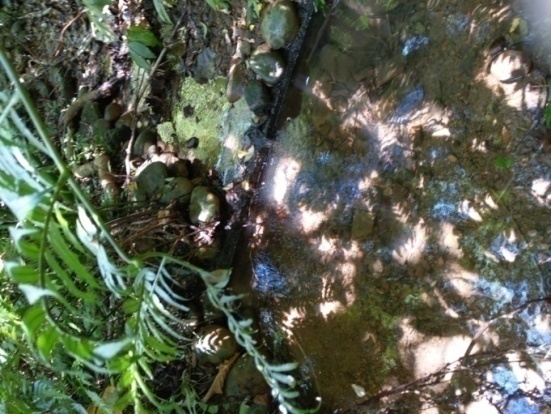 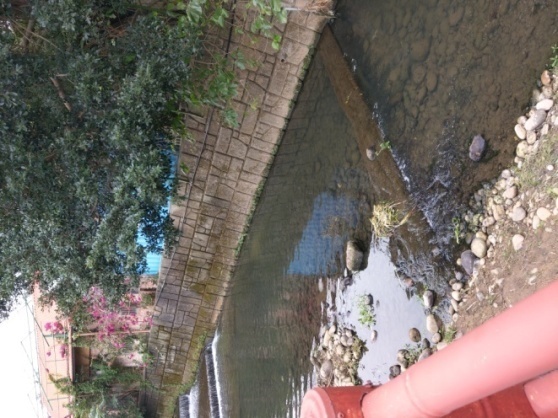          Figure 55. Valley in Xindian area                                        Figure 56. Mainstream of central river  Exterior        The Rhinogobius rubromaculatus ethnic groups in the Xindian area are more inclined to Rhinogobius yangminshanensis in appearance, including two stripes in front of the eyes, the overall body size is slender and slender, the first dorsal fin is spotted, the second dorsal fin has ten fin bars and the fin has nine more fin bars than the type species, etc., which is obviously different from the type species of Rhinogobius rubromaculatus. Therefore, I think that the Rhinogobius rubromaculatus in the Xindian area should be classified as the newly published Rhinogobius yangminshanensis. 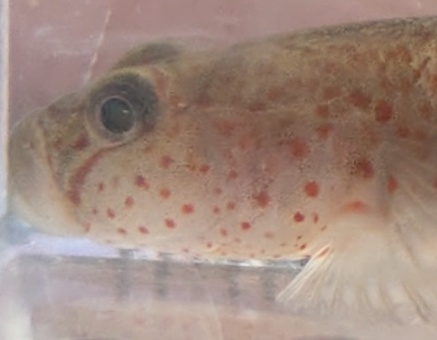 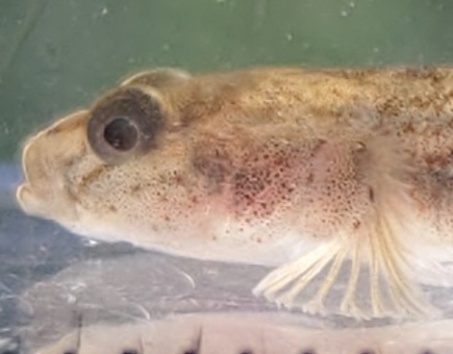 Figure 57. Head of male Rhinogobius from Yangmingshan                    Figure 58. Head of female Rhinogobius from Yangmingshan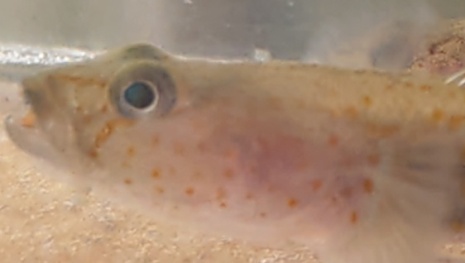 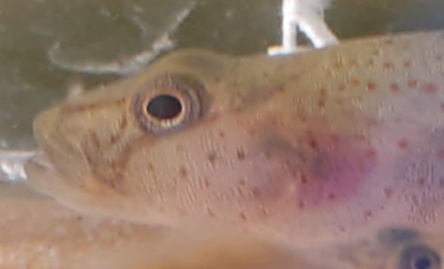 Figure 59. Head of male Rhinogobius rubromaculatus from Xindian            Figure 60. Head of female Rhinogobius rubromaculatus from Xindian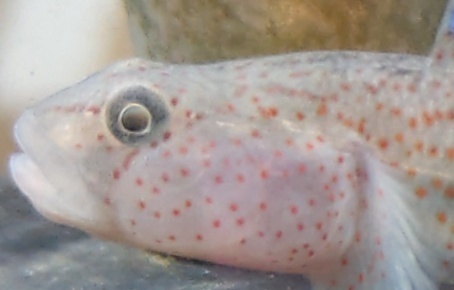 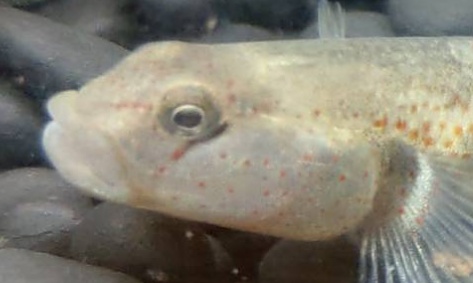 Figure 61. Head of male Rhinogobius from the Taichung Dadu Creek model breed  Figure 62. Head of female Rhinogobius from the Taichung Dadu Creek model breed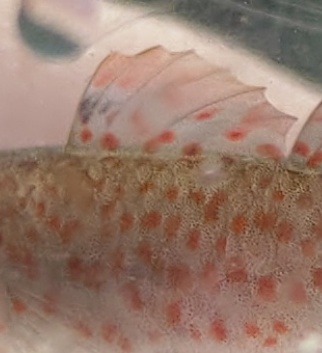 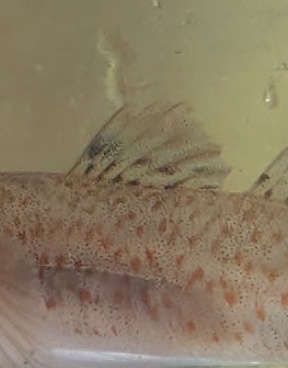 Figure 63. The first dorsal fin of a male Rhinogobius from Yangmingshan    Figure 64. The first dorsal fin of a female Rhinogobius from Yangmingshan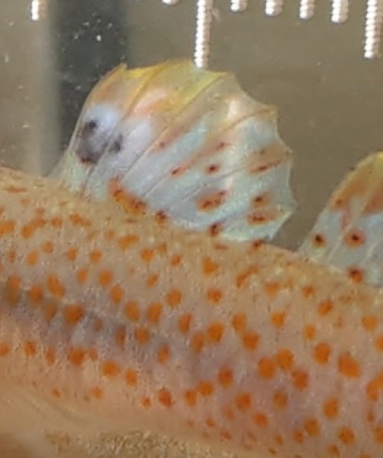 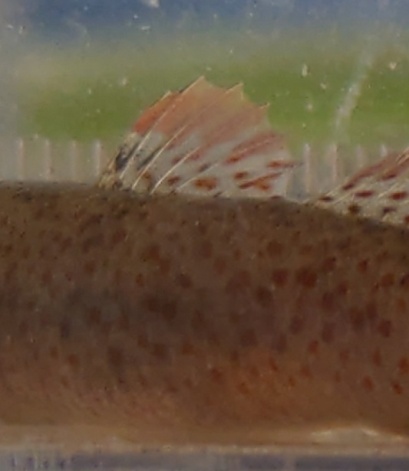 Figure 65. The first dorsal fin of a male Rhinogobius from Xindian                   Figure 66. The first dorsal fin of a female Rhinogobius from Xindian                                                                                                             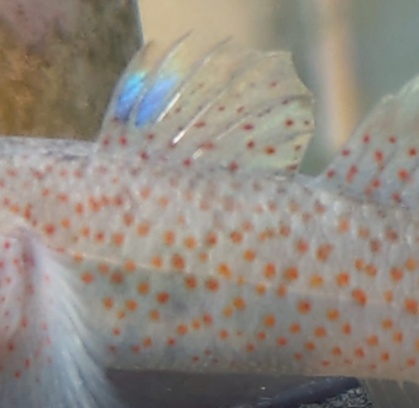 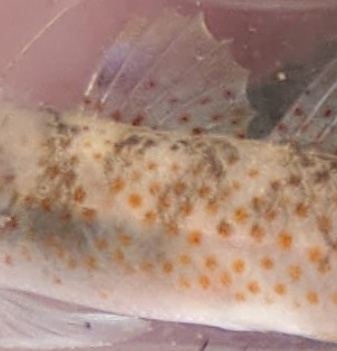 Figure 67. The first dorsal fin of a male Rhinogobius     Figure 68. The first dorsal fin of a female Rhinogobius from Taichung Dadu Creek model from Taichung Dadu Creek model breed                                       breedConclusionfrom field observation to know that Taiwan's Rhinogobius rubromaculatus can be roughly divided into four phenotypes, Hsinchu north of the type (now independent into a new species Rhinogobius yangminshanensis), Miaoli south to the north of the cloud forest type, this is the model type, the south of the cloud forest to the north of Gaoping Creek, the south of Gaoping Creek type, and the pH value of the water will also have a resonance on its body color, generally speaking, the more acidic the water quality, the lighter the body color, The alkaline the body color, the darker the color. In the more hidden and shady the habitat, due to the low pressure of predation, the more vivid the body color and markings, on the contrary, in the open and sunny habitat, Rhinogobius rubromaculatus generally shows a darker body color to avoid natural predators.Rhinogobius rubromaculatus in the Xindian area has nothing to do with the size of the river channel in the Xindian area, but is mainly related to the habitat environment and the situation of the associated species. In environments where the water temperature and water quality are the same but the color of the bottom sand is different, Rhinogobius rubromaculatus will form a protective color by changing the body color slightly into the environment.Individuals of Rhinogobius rubromaculatus and Taichung potbelly creek type species in various parts of the Xindian area are different in the number of second dorsal fin and fin rays, head pattern and pattern, and first dorsal fin spots, so if classified by type species, it is preliminarily judged that the Rhinogobius rubromaculatus population in the Xindian area should belong to the newly classified Rhinogobius yangminshanensis. Bibliography and citations周銘泰、高瑞卿、張瑞宗、廖峻(2020)。臺灣淡水及河口魚蝦圖鑑。晨星出版社。汪靜明(1993)。臺中縣魚類資源。臺中縣政府。詹見平(1994)。臺中縣大甲溪魚類誌。臺中縣立文化中心。林春吉(2007)。臺灣淡水魚蝦大圖鑑(下)。天下文化。張大慶、曾偉杰(2014)。鰕虎圖典。魚雜誌社。佐土哲也、關慎太郎、廖德裕、徐瑜芳(2020)。世界溫帶淡水魚圖鑑。臺灣東販出版。陶天麟(2004)。臺灣淡水魚地圖。晨星出版。陶天麟(2006)。臺灣淡水魚圖鑑。人人出版。沈世傑、吳高逸(2011)。臺灣魚類圖鑑。國立海洋生物博物館。楊正雄、曾子榮、林瑞興、曾晴賢、廖德裕(2017)。臺灣淡水魚類紅皮書。行政院農業   委員會特有生物研究保育中心、行政院農業委員會林務局。陳義雄、方力行(1999)。臺灣淡水及河口魚類誌。國立海洋生物博物館。陳義雄、陳天任(2018)。陽明魚蝦蟹。陽明山國家公園管理處陳義雄(2009)。臺灣河川溪流的指標魚類 第一冊 初級淡水魚類。國立臺灣海洋大學。I-Seiung Chen,Shen-Chin Wang＆Kwong-Tsao Shao(2022)。A new freshwater gobiid species of Rhinogobius Gill, 1859 (Teleostei: Gobiidae) from northern Taiwan。ZOOTAXA,5189(1),29-44 。file:///C:/Users/lalab/Desktop/47067-Article%20Text-50570-54563-10-20220923.pdf田口哲(2021)。日本の淡水魚図鑑。誠文堂新光社。Manipulated variableDepth of substrate color (dark black gravel, light green jade, natural stream sand)Controled variableWater temperature, water quality, origin habitat of fish, lighting, tank sizeResponse variableChanges in fish body color.Manipulated variableType of substrate (large rocks, fine sand)Controled variableWater temperature, water quality, origin habitat of fish, lighting, tank sizeResponse variableDifferences in the time when fish gather to eat red bugs.LocationpHGeological areaDistribution of rock propertiesDistribution of rock typesThe body color of the Rhinogobius rubromaculatus  (1 to 5 points, from light to dark)Shimen Xiaokeng Creek5Geology of Northern VolcanoesIgneous RockAndesite1Sanjhih Unnamed Wild Creek6.3Geology of Northern VolcanoesIgneous RockAndesite2Tamsui Gongsi Tian Creek7.2Geology of Northern VolcanoesIgneous RockAndesite4Xindian Meiziliao Creek6.5Geology of Western FoothillsSedimentary RockSandstone, Shale3Taichung Wu Creek7.5Geology of Western Coastal PlainAlluvial Soil4Yunlin Zhuoshui River7.7Geology of Western Coastal PlainAlluvial Soil4Chiayi Bazhang Creek7.3Geology of Western FoothillsSedimentary RockSandstone, Shale3Kaohsiung Gaoping River7.7Geology of Western FoothillsSedimentary RockSandstone, Shale3Pingtung Donggang Creek7.2Geology of Western Coastal PlainAlluvial Soil5Pingtung Linbian Creek8.4Geology of Western Coastal PlainAlluvial Soil5LocationNumber of spines in the first dorsal finNumber of spines in the second dorsal finNumber of spines in the anal finNumber of stripes under the eyePattern of black spot in the first dorsal finPresence of an orange band in the first dorsal finShimen Xiaokeng Creek61092Scattered, lightYesSanjhih Unnamed Wild Creek61092Scattered, lightYesTamsui Gongsi Tian Creek61092Scattered, lightYesXindian Meiziliao Creek61092Scattered, lightYesTaichung Wu Creek6981Clustered, deepNoYunlin Zhuoshui River6982Clustered, deepNoChiayi Bazhang Creek6982Clustered, deepNoKaohsiung Gaoping River6982Clustered, deepNoPingtung Donggang Creek6982Clustered, deepNoPingtung Linbian Creek6982Clustered, deepNoFish: Competitors for the Rhinogobius rubromaculatusFish: Competitors for the Rhinogobius rubromaculatusFish: Competitors for the Rhinogobius rubromaculatusCandidia barbataOpsariichthys pachycephalusOpsariichthys evolansCrustaceans: prey for the Rhinogobius rubromaculatusCrustaceans: prey for the Rhinogobius rubromaculatusCrustaceans: prey for the Rhinogobius rubromaculatusMacrobrachium asperulumNeocaridina denticulataAquatic insects: Competitors for the Rhinogobius rubromaculatusAquatic insects: Competitors for the Rhinogobius rubromaculatusAquatic insects: Competitors for the Rhinogobius rubromaculatusWater squid (not sure about the species)Crustaceans: prey for the Rhinogobius rubromaculatusCrustaceans: prey for the Rhinogobius rubromaculatusCrustaceans: prey for the Rhinogobius rubromaculatusCaridina formosaeNeocaridina denticulataAquatic insects: Competitors for the Rhinogobius rubromaculatusAquatic insects: Competitors for the Rhinogobius rubromaculatusAquatic insects: Competitors for the Rhinogobius rubromaculatusWater squid (not sure about the species)Fish: Competitors for the Rhinogobius rubromaculatusFish: Competitors for the Rhinogobius rubromaculatusFish: Competitors for the Rhinogobius rubromaculatusCandidia barbataCrustaceans: prey for the Rhinogobius rubromaculatusCrustaceans: prey for the Rhinogobius rubromaculatusCrustaceans: prey for the Rhinogobius rubromaculatusMacrobrachium asperulumGeothelphusa candidiensisCandidiopotamon rathbuniA habitatB habitatC habitatEnvironmentUpstreamMountain gullyTributaryVegetationOpenDenseDenseSunlightStrongWeakWeakSediment loadLowHighHighCompetitors3 type1 type1 typeSpotted coloration of Rhinogobius rubromaculatusTending towards yellowTending towards orangeTending towards redBody color of Rhinogobius rubromaculatusTending towards darkTending towards lightTending towards lightBody shape of Rhinogobius rubromaculatus 3.2~4.3 cm5~6.8 cm4.5~5 cmMondayTuesdayWednesdayThursdayFridaySaturdaySunday5 sec011101210 sec112132315 sec212234320 sec222334325 sec323344330 sec334344435 sec344554440 sec454555445 sec555555450 sec555555555 sec555555560 sec5555555MondayTuesdayWednesdayThursdayFridaySaturdaySunday5 sec011212110 sec112212115 sec222223120 sec223223125 sec343224330 sec444325435 sec454345540 sec455355545 sec455355550 sec455455555 sec555555560 sec5555555MondayTuesdayWednesdayThursdayFridaySaturdaySunday5 sec000000010 sec001000015 sec101002020 sec221012125 sec221122130 sec231122135 sec231222240 sec232222245 sec232243250 sec232243255 sec332343260 sec3323433Number of pectoral fin raysNumber of first dorsal fin raysNumber of second dorsal fin raysNumber of anal fin raysA habitat No. 1 individual around Yangmingshan166109A habitat No. 2 individual around Yangmingshan166109A habitat No. 3 individual around Yangmingshan166109A habitat No. 4 individual around Yangmingshan166109B habitat No. 1 individual around Yangmingshan166109B habitat No. 2 individual around Yangmingshan166109B habitat No. 3 individual around Yangmingshan166109B habitat No. 4 individual around Yangmingshan166109B habitat No. 5 individual around Yangmingshan166109A habitat No. 1 individual around Xindian166109A habitat No. 2 individual around Xindian136109A habitat No. 3 individual around Xindian166109A habitat No. 4 individual around Xindian166109B habitat No. 1 individual around Xindian166109B habitat No. 2 individual around Xindian166109B habitat No. 3 individual around Xindian166109C habitat No. 1 individual around Xindian166109C habitat No. 2 individual around Xindian166109C habitat No. 3 individual around Xindian166109C habitat No. 4 individual around Xindian166109C habitat No. 5 individual around Xindian166109Taichung Dadu Creek Model Habitat No. 1 individual16698Taichung Dadu Creek Model Habitat No. 2 individual17698Taichung Dadu Creek Model Habitat No. 3 individual16698Taichung Dadu Creek Model Habitat No. 4 individual16698Taichung Dadu Creek Model Habitat No. 5 individual16698Taichung Dadu Creek Model Habitat No. 6 individual16698Taichung Dadu Creek Model Habitat No. 7 individual16698